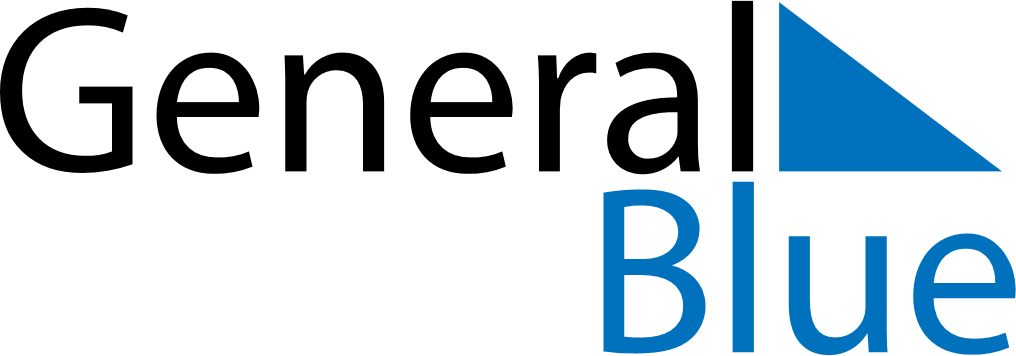 Daily PlannerFebruary 12, 2023 - February 18, 2023Daily PlannerFebruary 12, 2023 - February 18, 2023Daily PlannerFebruary 12, 2023 - February 18, 2023Daily PlannerFebruary 12, 2023 - February 18, 2023Daily PlannerFebruary 12, 2023 - February 18, 2023Daily PlannerFebruary 12, 2023 - February 18, 2023Daily Planner SundayFeb 12MondayFeb 13TuesdayFeb 14WednesdayFeb 15ThursdayFeb 16 FridayFeb 17 SaturdayFeb 18MorningAfternoonEvening